INDICAÇÃO Nº 7406/2017Indica ao Poder Executivo Municipal operação “tapa-buracos” na Rua João Araújo em toda sua extensão no Bairro Jardim das Orquídeas. Excelentíssimo Senhor Prefeito Municipal, Nos termos do Art. 108 do Regimento Interno desta Casa de Leis, dirijo-me a Vossa Excelência para sugerir que, por intermédio do Setor competente, seja executada operação “tapa-buracos” Rua João Araújo em toda sua extensão no Bairro Jardim das Orquídeas, neste município. Justificativa:Conforme reivindicação de munícipes e como mostra fotos anexas, este vereador pôde constatar o estado de degradação da malha asfáltica da referida via pública, fato este que prejudica as condições de tráfego e potencializa a ocorrência de acidentes, bem como o surgimento de avarias nos veículos automotores que por esta via diariamente trafegam, além de existir comercio no local e o asfalto necessita de reparos urgentes. Plenário “Dr. Tancredo Neves”, em 19 de Setembro de 2.017.Cláudio Peressim-vereador-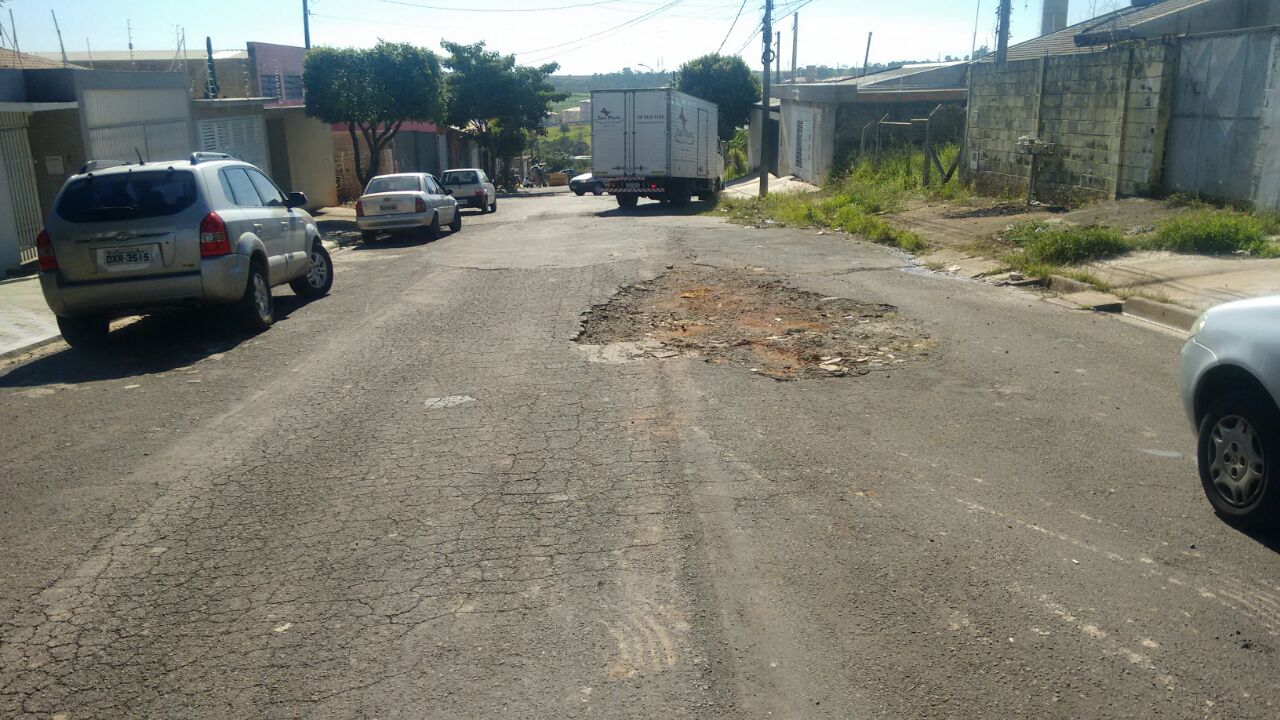 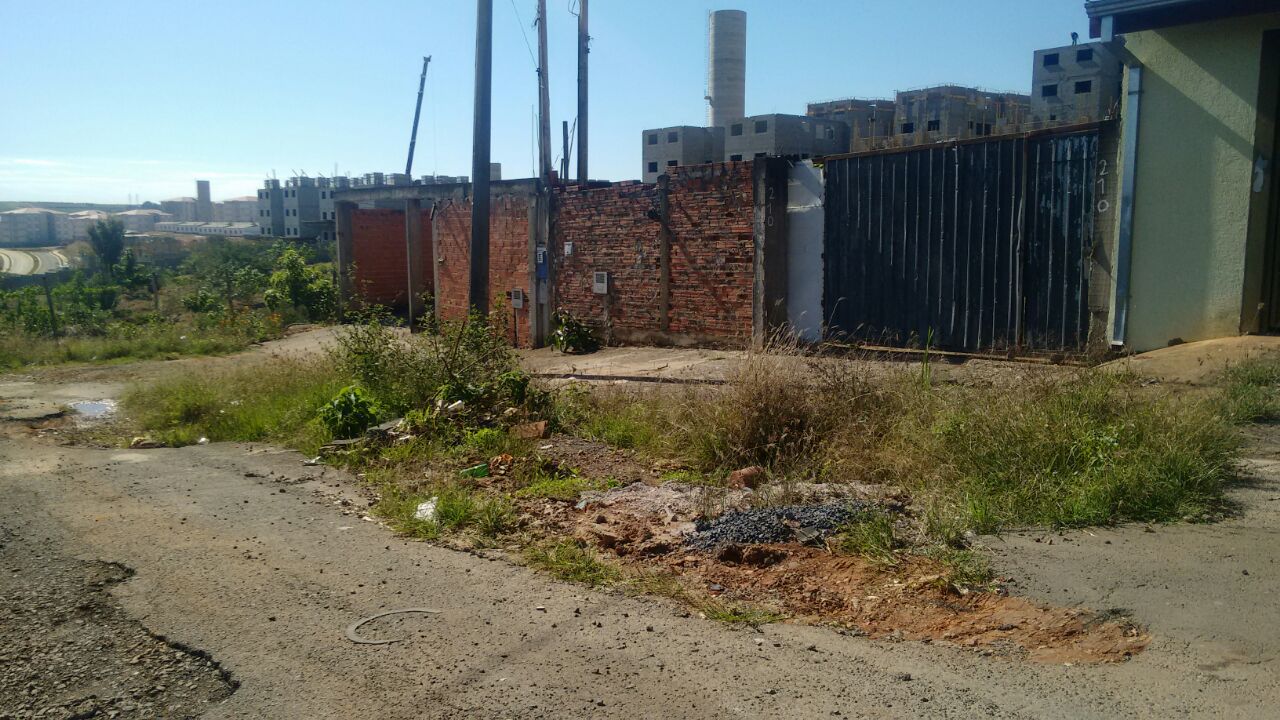 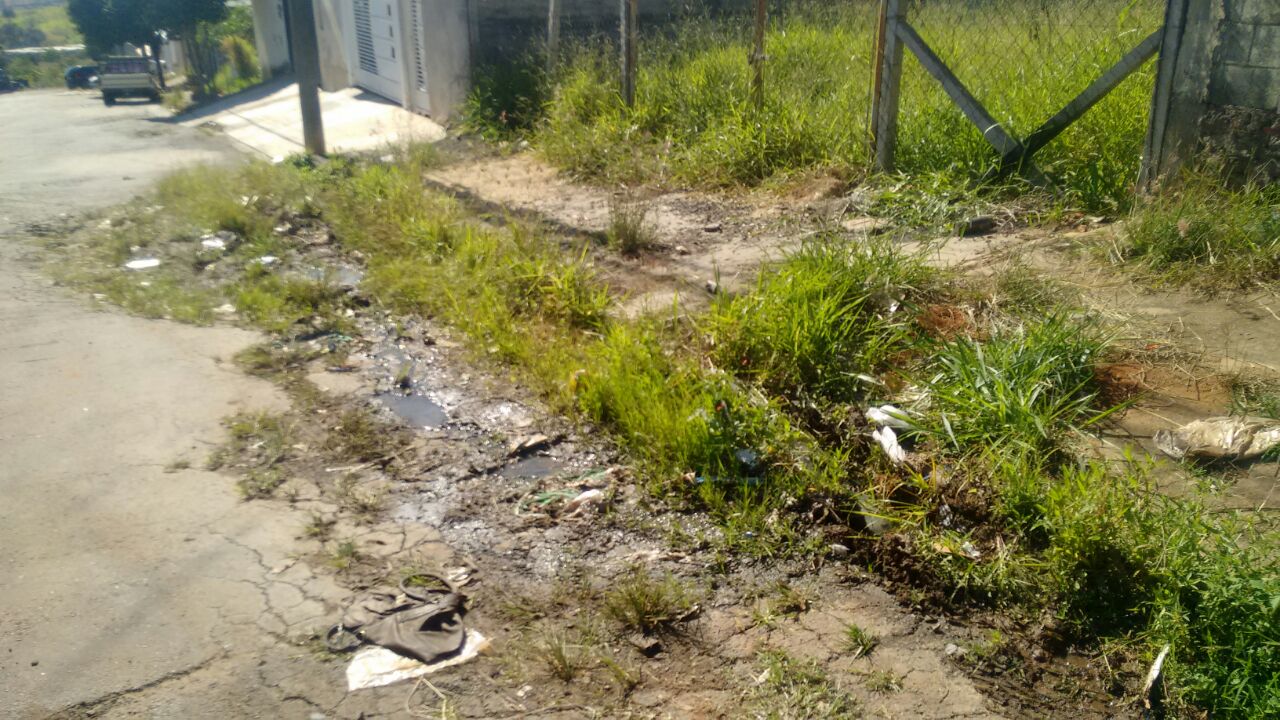 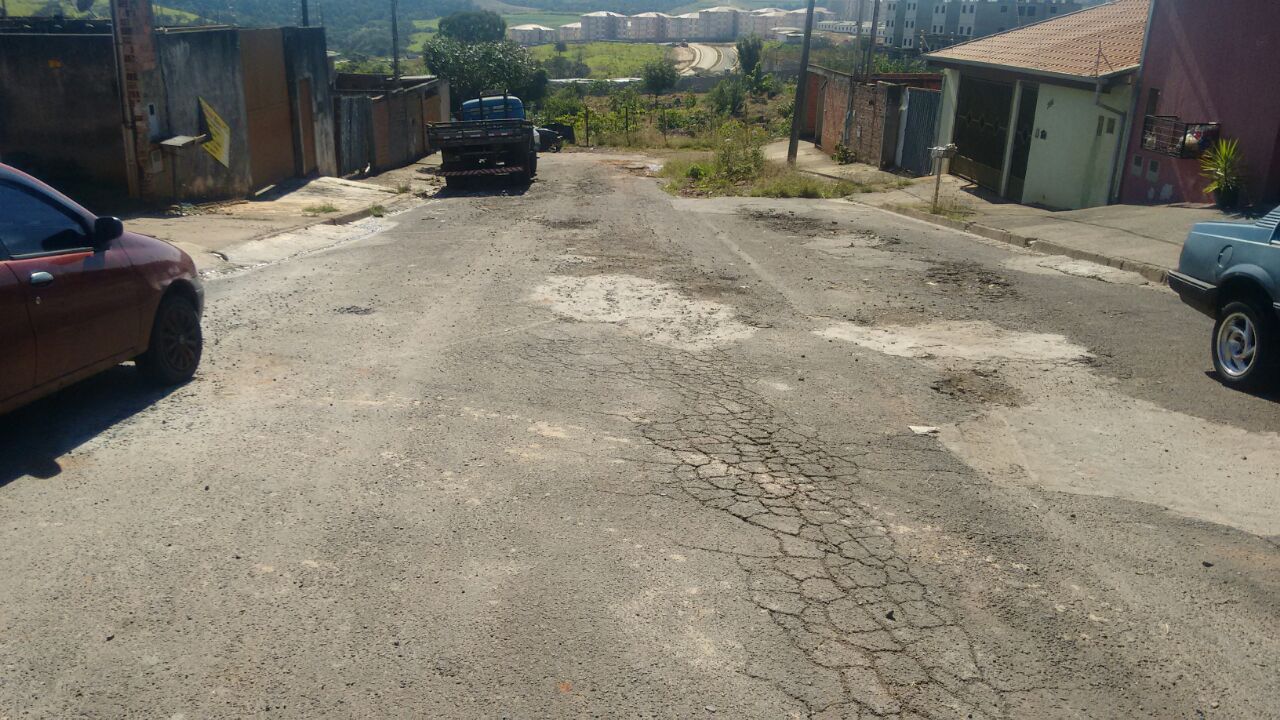 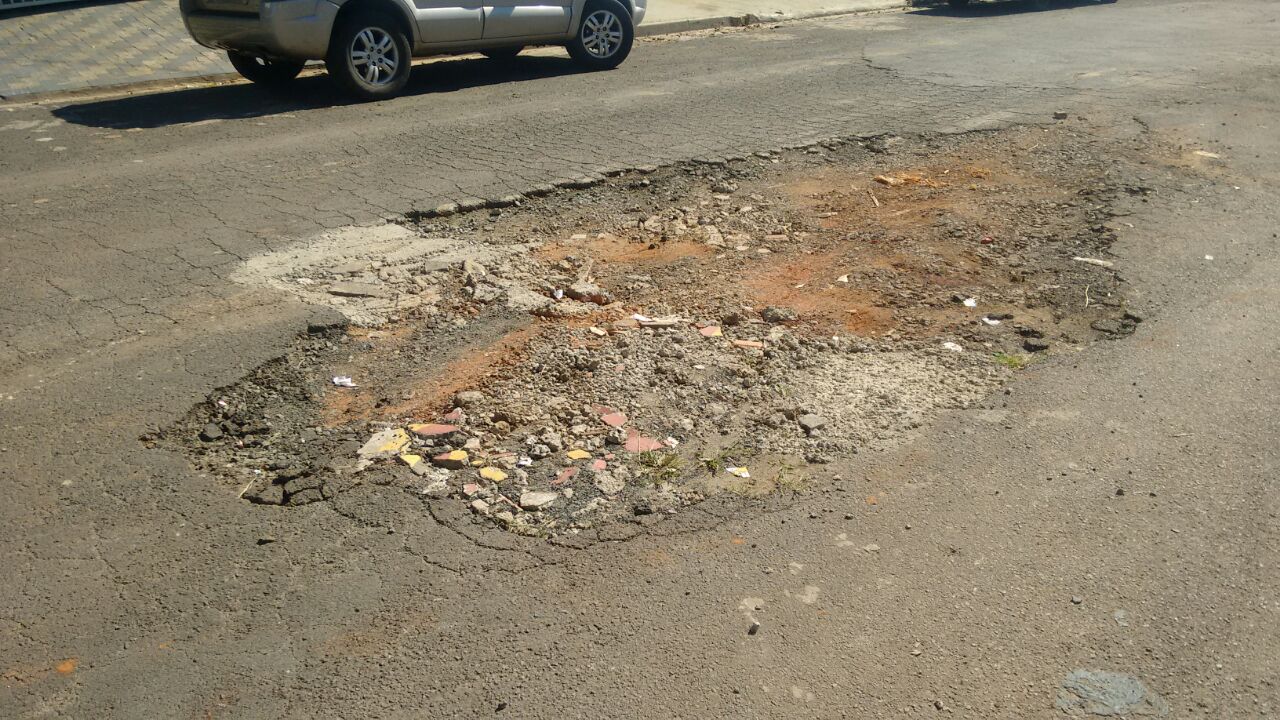 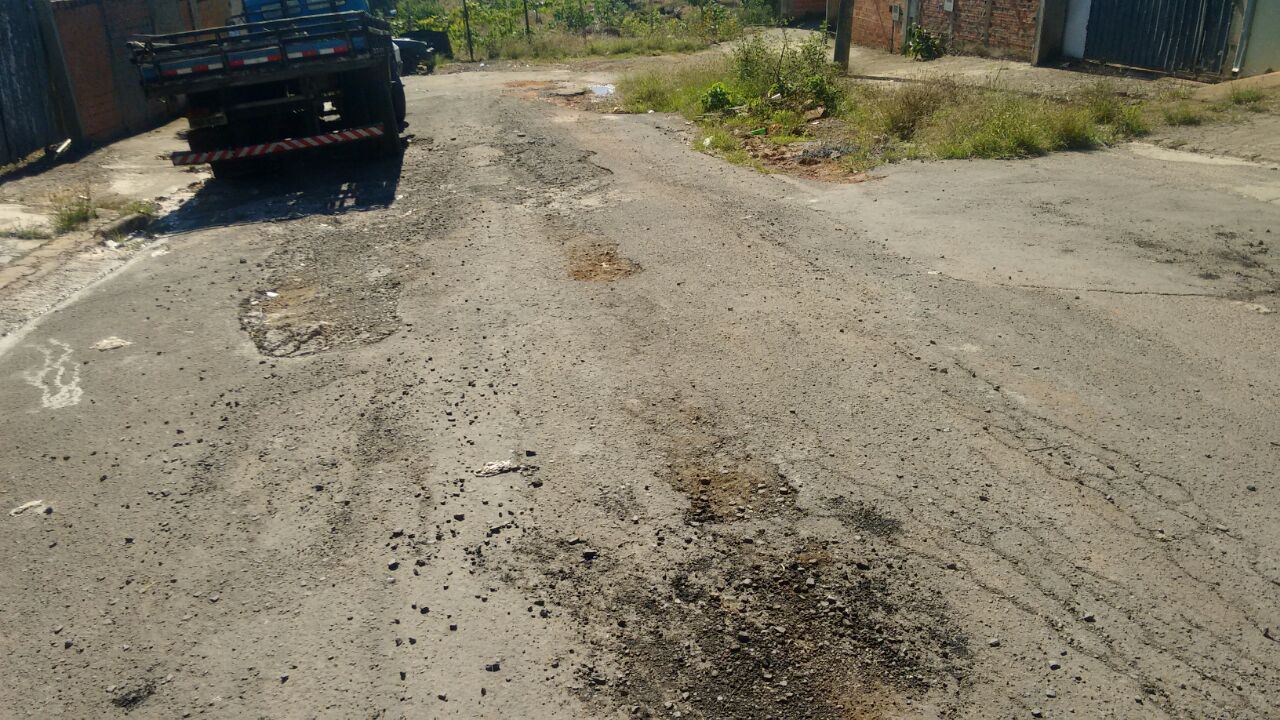 